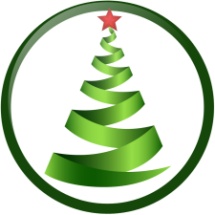 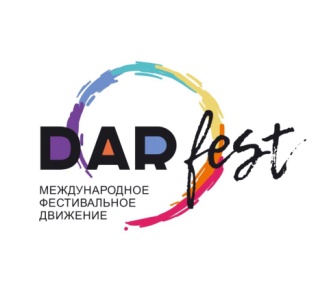 ПОЛОЖЕНИЕМеждународный дистанционный многожанровый фестиваль детского и юношеского творчества «Ёлки ONLINE»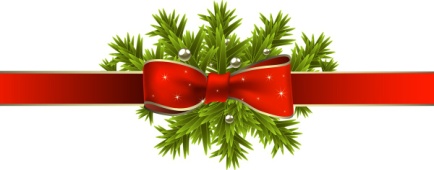   e-mail: Dar.Fest@yandex.ru тел.: 8-900-128-06-058-951-513-93-82ПРИЕМ ЗАЯВОК ДО 21 декабря 2020 г!!!Учредитель, организатор фестиваля:Международное фестивальное движение «DARFest»1. ОБЩИЕ ПОЛОЖЕНИЯ1. 1 Цели и задачи:- Выявление и всесторонняя поддержка талантливых и перспективных детей и молодежи; - Привлечение внимания со стороны государственных, международных и коммерческих организаций к творчеству детей;- Обмен опытом между коллективами, руководителями и педагогами, поддержка постоянных творческих контактов между ними их объединение в рамках фестивального центра;
- Повышение профессионального мастерства руководителей коллективов и педагогов (проведение семинаров, "круглых столов" и мастер-классов); - Повышение профессионального уровня творческих коллективов и исполнителей – участников фестиваля;-  Создание праздничной новогодней атмосферы, в рамках проведения фестиваля.1.2 Конкурс проводится по номинациям: Вокальное искусство;Хореографическое искусство;Эстрадно-цирковой жанр;Театр моды;Театральное искусство;Художественное слово;Инструментальное исполнительство;Декоративно-прикладное творчество и художественные ремесла;Фотография и фотографика.1.3. Дата проведения: Дата проведения:  25, 26, 27 декабря 2020 г.1.4. В дни проведения Фестиваля всем участникам предлагаются:торжественное открытие фестиваля; прямая трансляция конкурсной программы;круглые столы с членами жюри;зрительское SMS голосование за «Приз зрительских симпатий»;Гала-концерт с участием самых ярких участников фестиваля, объявление результатов Международного дистанционного многожанрового фестиваля детского и юношеского творчества «Ёлки ONLINE».1.5. К участию в фестивале-конкурсе допускаются:Творческие коллективы и солисты, своевременно подавшие Заявку на участие и оплатившие организационный взнос.1.6. Общие положенияКонкурсные выступления организуются Оргкомитетом согласно конкурсному графику.Полный возраст участников определяется на день проведения конкурса (несоответствие возрастной группе может составлять не более 30%  от общего количества участников в коллективе). Возраст участников может быть проверен по документам Председателем жюри.Замена репертуара производится не позднее чем за 7 дней до начала фестиваля-конкурса;Допускается использование «живого» аккомпанемента;Каждый коллектив, отдельный исполнитель имеет право участвовать в двух и более номинациях.1.7. Требования к видеофайлам: участники конкурса записывают видеоролик, загружают его на YouTube-канал и указывают в заявке ссылку для скачивания этого файла;на конкурс допускаются видеозаписи живого выступления (в том числе с других фестивалей-конкурсов), снятые одним дублем на статичную камеру (без признаков монтажа и склейки кадров). Каждый видеофайл должен содержать только один отдельный конкурсный номер. Видео должно иметь высокое (HD) разрешение.2. УСЛОВИЯ КОНКУРСА ПО ВОКАЛУ.2.1. Конкурс проводится по номинациям:академический вокал;эстрадный вокал;авторская песня;народный вокал и фольклорное пение;джазовый вокал;патриотическая песня;песни народов мира;театр песни;рок исполнение;рэп.2.2. Возрастные группы:  3-5 лет; 6-9 лет;10-12 лет;13-15 лет;16-19 лет;20 и старше;Смешанная возрастная категория.2.3. Групповые категории участников:  соло; дуэт;трио;квартет;ансамбль.2.4. Обязательные требования:Конкурсные выступления проводятся с использованием фонограмм "минус", "живого" аккомпанемента (инструментальный ансамбль, баян и т.п.) или без сопровождения.Запрещено использование бэк-вокала дублирующего основную партию (Double track), фонограмм плохого звукового качества, а также программ караоке. Возможно участие БЭК-вокалистов (по заявлению конкурсанта).В номинациях Народное пение и Академическое пение участники поют одну песню, с сопровождением (минус, инструментальное, без сопровождения или  a capella ,  с использованием микрофона  или без него)В эстрадном вокале конкурсанты исполняют одну песню на любом языке по выбору.Продолжительность выступления – не более 5 минут. 2.5. Права участников:Участники конкурса во время выступления могут использовать подтанцовку.2.6. Критерии оценки: профессионализм (хорошие вокальные данные, чистое интонирование, отличная дикция, артистизм, умение донести до слушателя смысл исполняемого произведения, умение выстроить драматургию песни, умение пользоваться микрофоном); сценический образ; выбор репертуара и т.д.3.УСЛОВИЯ КОНКУРСА ПО ХОРЕОГРАФИИ.3.1. Конкурс проводится по номинациям:классический танец; народный танец;эстрадный танец; народно-стилизованный танец;современная хореография (джаз, модерн, контемпорари, экспериментальная хореография и т.п.);street dance (хип-хоп, брейк-данс и д.р.);спортивный танец (мажоретки, черлидинг);танцевальное шоу;фольклор – исторический, национальный, региональный танец – с вокалом и без него; детский танец (возрастная группа 3-5, 6-9 лет);  акробатический танец;степ.3.2. Обязательные требования:Продолжительность выступления: ансамбли - не более 5 минут, малые формы – не более 4 минут, танцевальное шоу – не более 7 минут. 3.3 Возрастные категории:3-5 лет 6-9 лет;10-12 лет;13-15 лет;16-19 лет;20 и старше;Смешанная возрастная категория.3.4. Групповые категории участников:  соло; дуэт;малая форма (3-7 человек);формейшн (8-20 человек);продакшн (от 21человека).3.5. Критерии оценки:  Оригинальность номера, исполнительское мастерство, оригинальность балетмейстерского решения, выразительные средства, сочетание музыки, хореографии, костюм и т.д. 4. УСЛОВИЯ  КОНКУРСА ЭСТРАДНО-ЦИРКОВОЙ ЖАНР.4.1. Конкурс проводится по номинациям:акробатика; клоунада;гимнастика; жонглирование;эквилибристика;дрессура;фокусы;оригинальный жанр.4.2. Обязательные требования:Конкурсная программа включает один номер в номинации. Продолжительность выступления: ансамбли - не более 7 минут, малые формы и солисты – не более 5 минут.Допускается участие в нескольких номинациях, а так же в разных возрастных группах.4.3 Возрастные категории:6-9 лет;10-12 лет;13-15 лет;16-19 лет;20 и старше;Смешанная возрастная категория.4.4. Групповые категории участников:  соло; дуэт;малая форма (3-7 человек);ансамбль.4.5. Критерии оценки:  Соответствие творческого номера, произведения заявленному жанру номинации, культура исполнительского мастерства (школа, техника исполнения, синхронность); соответствие репертуара возрастной категории исполнителей, соответствие сценического образа тематике выступления (сценический костюм, аксессуары, реквизит), общее художественное впечатление (выразительность номера, артистизм, оригинальная сценография).5. УСЛОВИЯ  КОНКУРСА ТЕАТР МОДЫ.Театр моды – театрализованный показ коллекции моделей костюма, выполненной на основе единого художественного замысла и стилевого решения. Творческий источник в создании коллекции может быть самый разнообразный – народный (национальный) или исторический костюм, музыкальное или литературное произведение, архитектура или скульптура, окружающий человека предметный мир или сама жизнь во всех ее проявлениях.5.1. Обязательные требования:В конкурсе могут принять участие коллективы театров моды, школ и студий моды и другие объединения моделирования и конструирования одежды;Допускается использование элементов мобильной декорации, не разрушающей целостность коллекции;Максимальное время презентации коллекции – не более 7 минут. 5.2. Возрастные группы: 7–10 лет,11–15 лет, от 16 лет и старше, смешанная группа.5.3. Критерии оценки: актуальность идеи, образность в раскрытии темы, дизайн; зрелищность, театральность (режиссура, музыкально-художественное воплощение замысла коллекции); дефиле, хореография, артистичность; мастерство и качество исполнения представленной работы, оригинальность идеи; новаторство и творческий подход в использовании материалов и технологических решений.6.УСЛОВИЯ КОНКУРСА ХУДОЖЕСТВЕННОЕ СЛОВО.Художественное слово - публичное исполнение литературных произведений.6.1. Конкурс проводится по номинациям:проза; поэзия;басня;сказ;литературно-музыкальная композиция;авторское произведение;stand up.6.2. Обязательные требования В жанре художественное слово представляется 1 произведение или тематически законченный отрывок. Общая продолжительность до 6 минут.6.3 Возрастные категории:3-5 лет 6-9 лет;10-12 лет;13-15 лет;16-19 лет;20 и старше;Смешанная возрастная категория.6.4. Групповые категории участников:  соло; ансамбль.6.5. Критерии оценки:  полнота и выразительность раскрытия темы произведения; артистизм, раскрытие и яркость художественных образов, исполнительский уровень; дикция; сложность исполняемого произведения, соответствие репертуара возрастным особенностям исполнителей.7.УСЛОВИЯ КОНКУРСА ТЕАТРАЛЬНОЕ ИСКУССТВО.7.1. Конкурс проводится по номинациям:драматический театр, музыкальный театр, кукольный театр, литературно-музыкальная или музыкально-драматическая композиция, мюзикл,театр теней,шоу пародий,театр сатиры,хореографический спектакль или танцевально-пластический.7.2. Обязательные требования Коллективы представляют на конкурс малые сценические формы, моноспектакли, этюды, сцены из спектаклей и пьес, имеющие композиционно законченный характер. Общая продолжительность до 20 минут. Превышение регламента запрещено!7.3 Возрастные категории:3-5 лет 6-9 лет;10-12 лет;13-15 лет;16-19 лет;20 и старше;Смешанная возрастная категория.7.4. Групповые категории участников:  соло; группа.7.5. Критерии оценки:  полнота и выразительность раскрытия темы произведения; раскрытие и яркость художественных образов; сценичность (пластика, костюм, культура исполнения); художественное оформление спектакля, реквизит; режиссерское решение; дикция актеров; соответствие репертуара возрастным особенностям исполнителей.8. ДЕКОРАТИВНО-ПРИКЛАДНОЕ ТВОРЧЕСТВО И ХУДОЖЕСТВЕННЫЕ РЕМЕСЛА.8.1. Конкурс проводится по номинациям:декоративная росписьхудожественная вшивкагобеленыбатикплетения из лозы, соломкигончарные изделиярезьба и инкрустация по деревубисерное рукоделиемакрамефлористикавязание и т.д.8.2. Обязательные требованияУчастник может представить две работы в номинации (количество номинаций не ограничено)На каждой работе должно быть указано: название работы, ФИ участника, возраст, ФИО педагога, название учреждения.8.3 Возрастные категории:3-5 лет 6-9 лет;10-12 лет;13-15 лет;16-19 лет;20 и старше;Смешанная возрастная категория.8.4. Критерии оценки: творческая индивидуальность и мастерство автора; знание и отображение национальных особенностей промыслов; владение выбранной техникой; цветовые соотношения изделий; правильное употребление орнаментальных мотивов в композициях, эстетическая ценность изделий; художественный вкус и оригинальность в употреблении материала изготовления изделий.9. УСЛОВИЯ КОНКУРСА ФОТОГРАФИЯ И ФОТОГРАФИКА.9.1. Конкурс проводится по номинациям:портреты, натюрморты, пейзажи, жанровые снимки, репортажные событийные снимки.9.2. Обязательные требованияУчастник может представить две работы в номинации (количество номинаций не ограничено)На каждой работе должно быть указано: название работы, ФИ участника, возраст, ФИО педагога, название учреждения.9.3 Возрастные категории:3-5 лет 6-9 лет;10-12 лет;13-15 лет;16-19 лет;20 и старше;Смешанная возрастная категория.9.4. Критерии оценки: творческая индивидуальность и мастерство автора; оригинальность раскрытия темы; художественный вкус; знание основ композиции и освещения; цветовое решение; владение фотоаппаратурой и компьютером.10.УСЛОВИЯ КОНКУРСА ИНСТРУМЕНТАЛЬНОЕ ИСПОЛНИТЕЛЬСТВО.10.1. Конкурс проводится по номинациям:народный, симфонический, классический, эстрадный,авторские композиции, джаз,cover band,lounge,трэп.10.2. Обязательные требованияучастники исполняют одно произведение. Общая продолжительность до 5 минут,на представляемой видеозаписи конкурсного выступления руки и лица всех заявленных конкурсантов должны находиться в кадре; произведения проигрываются вживую, на память (без нот); в номинации «Инструментальное исполнительство» (соло) выступление солиста может сопровождаться фонограммой (-1), инструментальным ансамблем или концертмейстером;в ансамблях большого состава разрешается участие одного преподавателя, исполняющего не солирующую партию. 10.3 Возрастные категории:3-5 лет 6-9 лет;10-12 лет;13-15 лет;16-19 лет;20 и старше;Смешанная возрастная категория.10.4. Групповые категории участников:  соло; дуэт;трио;квартет,ансамбль.10.5. Критерии оценки:  уровень владения музыкальным инструментом, уровень владения техникой исполнения; сложность репертуара и аранжировка; чистота интонации и музыкальный строй; технические возможности ансамблевого исполнения, музыкальность, артистичность, художественная трактовка музыкального произведения; творческая индивидуальность, эмоциональность исполнения.Конкурсант может заявить неограниченное кол-во номеров (работ) и принять участие в нескольких номинациях.Внимание! Если в Положении конкурса отсутствует та или иная номинация, Оргкомитет конкурса вправе на свое усмотрение включить её в список конкурсных номинаций. 11. ЖЮРИ. ОЦЕНКА ВЫСТУПЛЕНИЙДля оценки конкурсных выступлений  формируется жюри, в состав которого входят известные деятели культуры и искусств: представители шоу-бизнеса, профессиональные режиссеры, композиторы, хореографы, вокалисты, а также  опытные педагоги, модельеры и искусствоведы;Конкурсанты оцениваются жюри по 10 бальной системе;Жюри не имеет право разглашать результаты конкурса до официального объявления;Жюри оценивает выступление конкурсантов и выносит профессиональное решение;Жюри не учитывает материальные возможности, социальные принадлежности, национальности и местонахождения конкурсантов – только творчество на абсолютно равных условиях, согласно настоящего положения.Решение жюри окончательное и обсуждению не подлежит!!!12. ПОДВЕДЕНИЕ ИТОГОВ. НАГРАЖДЕНИЕ. Победители конкурса определяются независимым жюри;Все участники конкурса награждаются электронным «Дипломом участника» фестиваля-конкурса; Руководители и педагоги получают электронные  именные благодарственные письма;В каждой номинации по возрастным группам участники награждаются дипломамии дипломами лауреата I, II, III степени;Гран-при присуждается лучшему коллективу (участнику) в каждом жанре иноминации, а может по решению жюри не присуждаться; Объявление итогов, награждение и гала концерт победителей проходят в последний день фестиваля;Допускается дублирование мест (два и более I-х, II-х, III-х мест по результатамконкурса);В случае отсутствия достойных претендентов на призовые места, эти места неПрисуждаются;Предусмотрены специальные дипломы и призы по следующим номинациям:Специальный приз «За высокое исполнительское мастерство»;Специальный приз «Открытие фестиваля»;Специальный приз «Лучшая балетмейстерская работа» и т.д.В рамках фестиваля-конкурса будет организовано зрительское SMS голосование, победитель которого станет обладателем «Приза зрительских симпатий».Специальные призы формируются из благотворительных взносов участников, а так жепредоставляются спонсорами фестиваля.ДЕНЕЖНЫЙ ГРАНД НА СУММУ 15 000 РУБЛЕЙ (обладателем сертификата может стать коллектив в любой номинации, завоевавший ГРАН-ПРИ; ДЕНЕЖНЫЙ ГРАНД НА СУММУ 5 000 РУБЛЕЙ (Обладателем сертификата может стать солист в любой номинации, завоевавший ГРАН-ПРИ)Обладателю «Приза зрительских симпатий» вручается денежная премия в размере  3 000 РУБЛЕЙ. ПАМЯТНЫЕ ПОДАРКИ, А ТАКЖЕ СПЕЦИАЛЬНЫЕ ПРИЗЫ  руководителям и коллективам.13.АВТОРСКИЕ И ДРУГИЕ ПРАВА1. Организаторы берут на себя расходы, связанные с организацией, проведением и награждением участников. 2. Видео и фотоматериалы, идеи проведения конкурса, атрибутика и логотипы являются собственностью Международного Фестивального Движения  «DARFest», использование другими лицами в коммерческих целях запрещено. 3. Возникающие спорные вопросы решаются путем переговоров с Оргкомитетом фестиваля - конкурса.4. В день проведения Фестиваля запрещено замена каких-либо материалов без согласования с Дирекцией МФД «DARFest».5. В случае нарушения регламента, публичное игнорирование норм морали, выявление неуважения к другим конкурсантам, организаторам, или членам жюри участники по решению дирекции снимаются с конкурса.6. Организаторы Фестиваля — конкурса не несут ответственность перед авторами произведений и песен (правообладателями), исполняемых участниками Фестиваля, а также правообладателями фонограмм. 7. Организаторы имеют право использовать видео-аудио материалы с Фестиваля по своему усмотрению.14.ЗАЯВКИ И ФИНАНСОВЫЕ УСЛОВИЯ14.1. Порядок участияДо 21 декабря 2020 г.  участники предоставляют в оргкомитет анкету-заявку по адресу:e-mail: Dar.Fest@yandex.ru 	Обязательным условием до начала конкурса является оплата 100% регистрационного сбора за участие (орг. взносы не возвращаются). 11.2. Порядок подачи заявок:Отправить заявку для участия можно  3 способами:В течение 2-3 дней Вы должны получить ответ о получении вашей заявки. Если ответа нет, то необходимо позвонить и подтвердить участие.В ответ Вам направят реквизиты для оплаты. Вы должны оплатить 100% регистрационного взноса за участие в течении 7 дней по указанным реквизитам для регистрации вашей заявки. Это условие является обязательным, так как количество участников ограничено. Обязательно сохраняйте квитанцию об оплате! Организаторы могут остановить регистрацию участников при досрочном наборе категорий.15. ФИНАНСОВЫЕ УСЛОВИЯОрг. взнос для участников, заявивших один номер:соло – 500 рублей; малые формы (дуэт, трио, квартет) – 1000 рублей; участник ансамбля (для ансамблей 8-20 человек) - 1500 рублей; участник ансамбля (от 21 человек) – 2000 рублей;Декоративно-прикладное творчество и художественные ремесла, фотография и фотографика – 700 рублей с участника (за две представленные  работы);Подтанцовка и бэк-вокал – бесплатноСтоимость взноса указана для участия в одном номере! *Ограничений по количеству номеров нет, каждый номер оплачивается отдельно.Для коллективов и солистов, подавших заявки до 10.12.2020 года, действует скидка 10% .16. КОНТАКТНЫЕ ДАННЫЕ:Международное фестивальное движение «DARFest»8-900-128-06-05 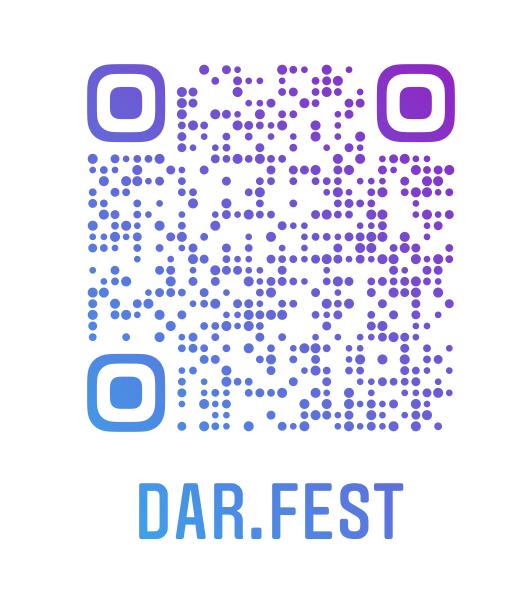 8-951-513-93-82Оргкомитет фестиваля-конкурса:8-928-605-23-168-903-435-24-678-908-179-20-92Группа Вконтакте: vk.com/club185259258E-mail: Dar.Fest@yandex.ruРЕКВИЗИТЫ: ИНН 7707083893 КПП 616443001 
            р/с 40802810952090041661 
            к/с 30101810600000000602Полное наименование банка: Специализированный по обслуживанию юридических лиц дополнительный офис №5221/0877 Ростовского отделения №5221 ПАО «Сбербанк» 
БИК 046015602 Назначение платежа надо указать: Оплата организационного взноса за (указать ФИО участника или название коллектива) участие в Международном дистанционном фестивале детского и юношеского творчества «Ёлки ONLINE»  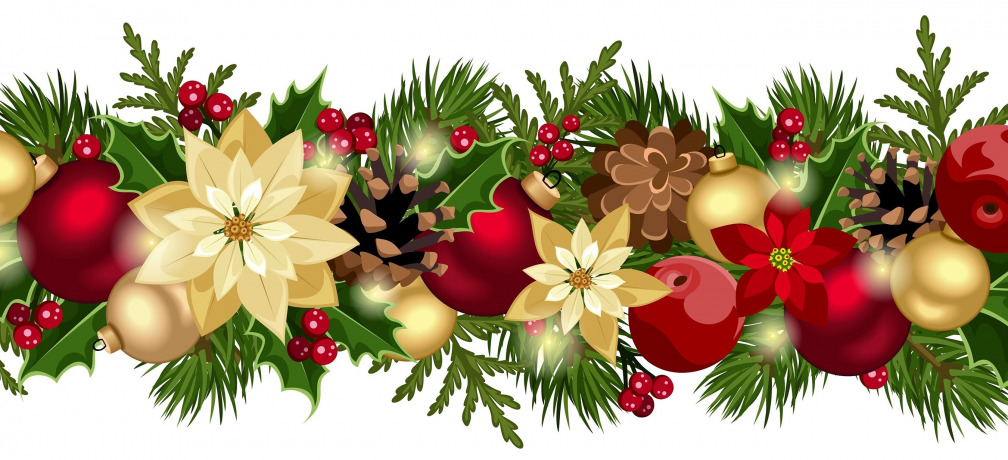 Жюри Международного дистанционного многожанрового фестиваля детского и юношеского творчества «Ёлки ONLINE»Позвонив по телефону:8-900-128-06-058-951-513-93-82Отправить на электронный адрес: Dar.Fest@yandex.ruЗаполнив элекстонную заявку на сайте: http//mfd-darfest..ruНОМИНАЦИЯ «ВОКАЛ»НОМИНАЦИЯ «ВОКАЛ»ДМИТРИЙСКИДАНЕНКО- Музыкант, автор и исполнитель, саунд-продюсер. Экс-вокалист московской рок-группы "КолизеЙ". Экс-артист ансамбля "Песни и Пляски" ЧФ РФ. Вокалист проекта FORCES UNITED.г. Москва.ОЛЬГА ПЕСТОВА- Актриса и певица продюсерского центра «CELEBRITY».Экс-участница музыкальных проектов «БЭКи» и «Запретный плод». Обладательница титула «МИСС АТОМ». Работала с популярными артистами РФ, Наташей Королёвой, Мариной Журавлёвой, Алексеем Глызиным, группой ПМ и другими.г. Мерсин, Турция.ЭЛИССОН- Певица, актриса, автор песен. Саундпродюсер музыкальных шоу и масштабных фестивалей-конкурсов. Основатель дуэта «Элиссон и Ко» (участники проекта «4 СВАДЬБЫ» на телеканале «ПЯТНИЦА»).г. Москва.АЛЛА ПЕРЕСТОРОНИНА- Певица, режиссёр музыкальных клипов, солистка рокабилли бэнда «RUSTY SHARKS», педагог по вокалу и основательница музыкального лэйбла «SKANDELLA»г. Санкт-Петербург.НОМИНАЦИЯ «ХОРЕОГРАФИЯ»НОМИНАЦИЯ «ХОРЕОГРАФИЯ»ВИТАЛИЙЛУЖИНСКИЙ- Участник «ТАНЦЫ на ТНТ» 4 сезон (топ 40), участник команды "Перформеры", создатель креативного союза «ОМВКТ».
Работа с такими артистами, как: TERNOVOY, ANDRO, SLAME, ZOMB, ST, TIMBALAND, HENSY, Дима Билан, Филипп Киркоров, БОРОНИНА, Егор Крид, ZIVERT, ZARA, Елена Север, Александр Маршал, Жерар Депардье, ЮрКисс, ВладиМир, Сосо Павлиашвили, Две Маши, Александр Серов, Люся Чеботина, Вера Брежнева, Artik & Asti.
Участник команды «Таврида-Арт», победитель и призер различных региональных и всероссийских фестивалей и конкурсов. Бывший наставник и хореограф регионального проекта «DANCE WEEKEND»
1 место в командном зачете
2 место в соло регионального телешоу «Звездный танцпол», «Битва Чемпионов» (Главный судья Егор Дружинин)
В составе Freedom Mind Team:
- Respect Showcase 2020 club edition 
- «DANCEEM»г. Москва, Россия.ГАГОДЖЕКСОН- Профессиональный двойник короля поп-музыки Майкла Джексона. Артист оригинального жанра MJ Tribute Обладатель 1-ого места Чемпионата танцев 2008 года. Сотрудничал и работал со множеством зарубежных звёзд и шоу-балетами, как "Athena dance show" и танцевальной группой «Тодес». Финалист проекта первого канала «Минута Славы», победитель и обладатель кубка международного гала-шоу «Минута Славы». Ванадзор, Армения.АДАМ САДЭК- Шоумен, ведущий, танцор, артист экстрим-шоу, экс-участник реалити-шоу «Дом-2». Основатель международного агентства развлечений и праздников «ALWAYS HAPPY».г. Хургад, Египет.МАРИНАУСКОВА- Выпускница Российского государственного университета физической культуры, спорта, молодежи и туризма, FPA инструктор групповых программ, ISSA спортивная нутрициология, экс-участница шоу-балета «Экзон». Призер танцевальных фестивалей, конкурсов и соревнований, постоянный эксперт топовых мастер-классов Мигеля, других экс-участников танцев на ТНТ.г.Санкт-ПетербургНОМИНАЦИЯ «ИНСТРУМЕНТАЛЬНОЕ ИСПОЛНИТЕЛЬСТВО»НОМИНАЦИЯ «ИНСТРУМЕНТАЛЬНОЕ ИСПОЛНИТЕЛЬСТВО»АРТЁМ ВАСИЛЕНКО- Музыкант, вокалист популярных проектов. Артист продюсерского центра «CELEBRITY». Солист арт-группы «PLAGIAT». Диктор музыкальных проектов и участник творческих вечеров именитых композиторов К. Меладзе, И. Крутого и М.Фадеева.г. Мерсин, Турция.АЛЕКСЕЙ ГОРОД- Музыкант, поэт, МС, автор-исполнитель. Его песни, наполненные глубокой поэзией и известны, даже за пределами нашей страны. Композитор и аранжировщик, владелец собственной студии звукозаписи. Многократное сотрудничество с популярными хип-хоп и рэп исполнителями.г. Волгодонск.БОРИС КОРОТАЕВ*- Гитарист, музыкант, звукорежиссер, аранжировщик. Работал аранжировщиком и звукорежиссером в Продюсерском центре Артэкс XXI век, а также на Corona Records, был гитаристом в ВИА Надежда, в настоящее время сотрудничает с певицей Юлией Альбах, Денисом Косякиным, а также с журналом "Я Пою". Все аранжировки и студийную запись Борис также делает в собственной студии «BK-Music».г. Москва.*- Гитарист, музыкант, звукорежиссер, аранжировщик. Работал аранжировщиком и звукорежиссером в Продюсерском центре Артэкс XXI век, а также на Corona Records, был гитаристом в ВИА Надежда, в настоящее время сотрудничает с певицей Юлией Альбах, Денисом Косякиным, а также с журналом "Я Пою". Все аранжировки и студийную запись Борис также делает в собственной студии «BK-Music».г. Москва.НОМИНАЦИЯ «ХУДОЖЕСТВЕННОЕ СЛОВО»НОМИНАЦИЯ «ХУДОЖЕСТВЕННОЕ СЛОВО»АЛЕКСАНДРА ЗАБЕЖИНСКАЯ- Продюсер, генеральный директор веб компании «banned studio», автор, стэндап комик, участница шоу «Открытый микрофон»г. Москва.ДАНЯ АН- Артист театра «Образ», шоумен, диктор, резидент интеллектуального шоу «Квиз плиз», экс-солист группы «ТОК», официальный голос Международного фестивального движения «DARfest»г. Санкт-Петербург.АЛЕКСАНДРСЕРЕДА- Шоумен, диктор, официальный ведущий торжественных мероприятий федерального уровня, режиссёр, член судейской коллегии проекта «Театральная весна», ведущий специалист ОДНТ.г. Ростов-на-Дону. НОМИНАЦИЯ «ЭСТРАДНО-ЦИРКОВОЙ ЖАНР»НОМИНАЦИЯ «ЭСТРАДНО-ЦИРКОВОЙ ЖАНР»УстарханБекмурзаев - Популярный Российский видеоблогер, каскадер, трейсер, эквилибрист, «МОСКОВСКИЙ Человек-паук». Участник различных шоу-проектов, таких, как «Русский ниндзя», победитель шоу на первом канале «Я могу!». Внесен в книгу рекордов России за сальто, совершённое через 10-рых человек. Обладатель серебряной кнопки платформы YouTube более 300.000 тысяч подписчиков и 5.2 млн. подписчиков в Тик Токе. Участник нового сезона проекта «Минута славы» на 1ом канале.г. Москва, Россия.ДАНЯ АН- Артист театра «Образ», шоумен, диктор, резидент интеллектуального шоу «Квиз плиз», экс-солист группы «ТОК», официальный голос Международного фестивального движения «DARfest»г. Санкт-Петербург.АДАМ САДЭК- Шоумен, ведущий, танцор, артист экстрим-шоу, экс-участник реалити-шоу «Дом-2». Основатель международного агентства развлечений и праздников «ALWAYS HAPPY».г. Хургада, Египет.НОМИНАЦИЯ «ТЕАТР МОДЫ»НОМИНАЦИЯ «ТЕАТР МОДЫ»ОЛЬГА ПЕСТОВА- Актриса и певица продюсерского центра «CELEBRITY».Экс-участница музыкальных проектов «БЭКи» и «Запретный плод». Обладательница титула «МИСС АТОМ». Работала с популярными артистами РФ, Наташей Королёвой, Мариной Журавлёвой, Алексеем Глызиным, группой ПМ и другими.г. Мерсин, Турция.ИВАН ПАЦАЕВ- Модель мужского модельного агентства «DIONIS», финалист конкурса «GLO hyper», участник показа дизайнерской коллекции NEW MODEL.  Экс-солист группы «LAZZ»г. Москва.АНАСТАСИЯ ИНОЗЕМЦЕВА- Директор модельного агентства «POISON GROUP». Официальный представитель конкурсов красоты «Краса 2020», «Маленькая принцесса» и «Маленький принц». Хореограф шоу балета «DISNEY», «diamons», «ИНСАЙД»г. Волгодонск.НОМИНАЦИЯ «ТЕАТРАЛЬНЫЙ ЖАНР»НОМИНАЦИЯ «ТЕАТРАЛЬНЫЙ ЖАНР»АЛЕКСАНДРСЕРЕДА- Шоумен, диктор, официальный ведущий торжественных мероприятий федерального уровня, режиссёр, член судейской коллегии проекта «Театральная весна», ведущий специалист ОДНТ.г. Ростов-на-Дону. ДАНЯ АН- Артист театра «Образ», шоумен, диктор, резидент интеллектуального шоу «Квиз плиз», экс-солист группы «ТОК», официальный голос Международного фестивального движения «DARfest»г. Санкт-Петербург.АЛЕКС ИЗМЕНТИНОВХудожественный руководитель продюсерского центра «CELEBRITY», солист музыкальных проектов, режиссёр театрализованных шоу программ и творческих вечеров. г. Волгодонск.НОМИНАЦИЯ «ДЕКОРАТИВНО-ПРИКЛАДНОЕ ТВОРЧЕСТВО И ХУД. РЕМЁСЛА»НОМИНАЦИЯ «ДЕКОРАТИВНО-ПРИКЛАДНОЕ ТВОРЧЕСТВО И ХУД. РЕМЁСЛА»ДАРЬЯ РУДЕНКО- Художник-декоратор, работы в стиле «Грунтованный текстиль» и «текстильные игрушки», ежегодный победитель конкурса ТАЛАНТЫ АЭС.г. Волгодонск.ЕЛЕНА ДЕРЯБИНА- Художник-оформитель, член судейской коллегии по аэро-дизайну, оформлению сценического пространства. Разработчик специальной дизайнерской коллекции костюмов для артистов музыкальных шоу. г. НовороссийскНОМИНАЦИЯ «ФОТОГРАФИЯ И ФОТОГРАФИКА»НОМИНАЦИЯ «ФОТОГРАФИЯ И ФОТОГРАФИКА»ИВАН ПАЦАЕВ- Модель модельного агентства «POISON GROUP», финалист конкурса «GLO hyper», участник показа дизайнерской коллекции NEW MODEL.  г. Москва.ИРИНА ЛЕОНТЬЕВА- Официальный фотограф информационной сети порталов «БЛОКНОТ». Специалист жанровых фотосессий.г. Ростов-на-Дону.